開催日時：2019年7月4日（木）～7月6日（土）ＡＭ9：00～ＰＭ5：00開催場所：㈱佐藤政行種苗　日詰営業所特典：売り出し期間中オール10％引き（一部商品を除きます）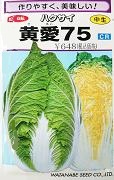 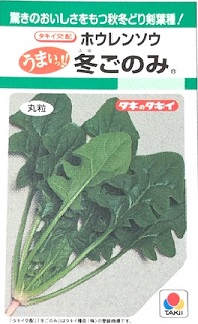 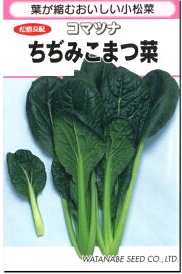 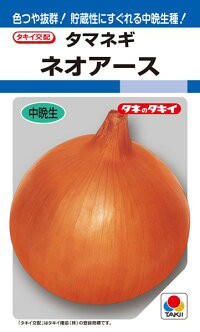 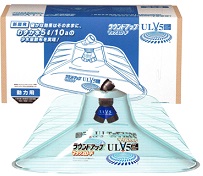 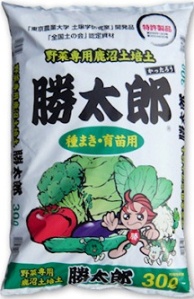 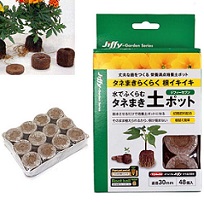 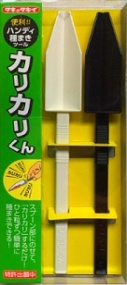 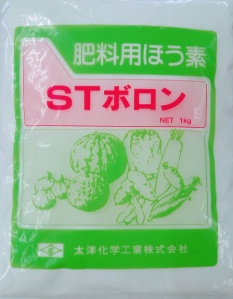 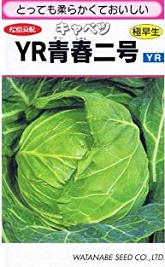 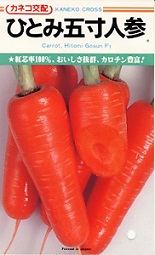 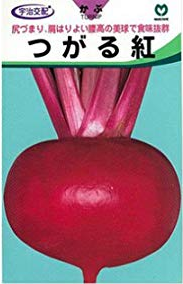 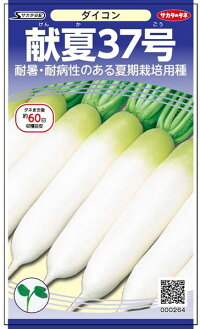 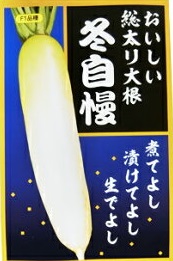 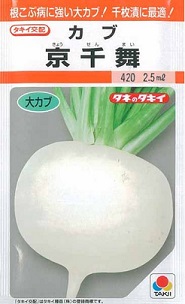 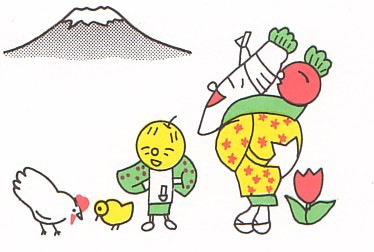 